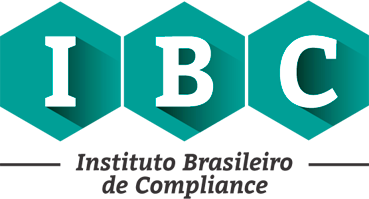 EDITAL Nº 1 de 15 de DEZEMBRO de 2017CHAMADA PÚBLICA DE ARTIGOS PARA A REVISTA/LIVRO DO INSTITUTO BRASILEIRO DE COMPLIANCE – IBC1. A Revista/Livro foi aprovada em reunião plenária do Conselho Editorial do Instituto Brasileiro de Compliance – IBC datada de 13 de dezembro de 2017 e nesta ficou estabelecido a seguinte Área de Concentração para pesquisas e publicações:COMPLIANCE E DESENVOLVIMENTO SÓCIO-ECONÔMICODa mesma foram definidas as seguintes Linhas de Pesquisa: a) Fundamentos jurídico-filosófico do Compliance e Antissuborno e; b) Desenvolvimento econômico e empresarial do Compliance e Antissuborno.2. O presente Edital tem como objetivo realizar a CHAMADA PÚBLICA DE ARTIGOS para a Revista/Livro do Instituto Brasileiro de Compliance – IBC na forma das NORMAS PARA PUBLICAÇÃO constantes no sitio eletrônico do IBC (www.ibcompliance.com.br) publicada no dia 14 de dezembro de 2017.3. Os artigos devem seguir a aderência das linhas contidas no item 1 desse Edital.Rio de Janeiro, 15 de dezembro de 2017.JAMES WALKER JUNIORPRESIDENTE DO IBCCLAUDIO CARNEIRODIRETOR ACADÊMICO DO IBCCARLO LUCHIONEDIRETOR DE NEGÓCIOS DO IBC